				Civilité (Nom/Prénom)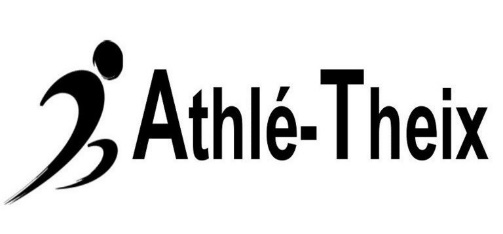 				Adresse				Code postal/VilleObjet : Pouvoir de représentation à l’Assemblée générale du club ATHLE THEIXJe soussigné Mme/M. ___________________              (Nom/Prénom), membre du club ATHLE THEIX, dont le siège est situé au complexe sportif de Brestivan, 56450 Theix-Noyalo.Donne, par la présente, pouvoir au membre dénommé ci-après :  Mme/M. ______________________,  demeurant à  _________________________________________________________   afin de me représenter lors de l’assemblée générale qui se tiendra à la salle de la Landière à  Theix-Noyalo le vendredi 24 juin 2022, à 19h30. Elle prendra ainsi part aux votes des résolutions et aux délibérations qui seront à l’ordre du jour. Pour valoir ce que de droit,Fait à ____, le ______     Signature du mandant  				Signature du mandataire 